UNIVERSITY OF CALIFORNIA, BERKELEYB E R K E L E Y  •  D A V I S  •  I R V I N E  •  L O S  A N G E L E S  •  M E R C E D  •  R I V E R S I D E  •  S A N  D I E G O  •  S A N  F R A N C I S C O[Insert Professor Name][Insert Professor’s Title]DEPARTMENT OF ECONOMICS 530 EVANS HALL, #3880BERKELEY, CA 94720-3880S A N T A  B A R B A R A  •  S A N T A  C R U ZMAIN OFFICE: (510) 642-0822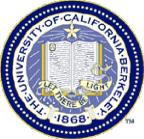 FACSIMILE: (510) 642-6615To Whom It May Concern RE:  Internet ExpensesI hereby certify that the internet expenses being requested for reimbursement were ___% for official University business and research and ___% for personal use.Name: _____________________			Title: ____________________Signature:  _________________			Date: _____________________